Рекомендации	Для родителей:Для родителей:Для детей:Для детей:Эта игра может стать важной частью вашей жизни, что будет очень хорошо. Играя в теннис, вы сможете расслабиться и отдохнуть, только это будет другой отдых, не лёжа на диване, а активный, с ракеткой в руках.Теннис объединяет людей. Люди, играющие в теннис, общаются между собой и вне корта. Вы можете завести новых знакомых и друзей, которые, возможно, станут вашими друзьями по жизни.Теннис дарит вам отличное настроение и заряд бодрости, это очень азартная игра.Эта игра может стать важной частью вашей жизни, что будет очень хорошо. Играя в теннис, вы сможете расслабиться и отдохнуть, только это будет другой отдых, не лёжа на диване, а активный, с ракеткой в руках.Теннис объединяет людей. Люди, играющие в теннис, общаются между собой и вне корта. Вы можете завести новых знакомых и друзей, которые, возможно, станут вашими друзьями по жизни.Теннис дарит вам отличное настроение и заряд бодрости, это очень азартная игра.Теннис — это прекрасный вариант чтобы  расти ,крепким и здоровым, как физически, так и умственно развитым;учит  выносливости, внимательности, терпению и достижению поставленных целей;развивает ловкость, способность быстро двигаться, скорость реакции;формирует хорошие личные качества, которые будут помогать по жизни — умение играть, бороться, выигрывать или проигрывать (что тоже надо уметь);научившись играть в теннис ещё в детстве, потом, на протяжении всей жизни, у вас будет полезное, модное и приносящее удовольствие времяпровождение.Теннис — это прекрасный вариант чтобы  расти ,крепким и здоровым, как физически, так и умственно развитым;учит  выносливости, внимательности, терпению и достижению поставленных целей;развивает ловкость, способность быстро двигаться, скорость реакции;формирует хорошие личные качества, которые будут помогать по жизни — умение играть, бороться, выигрывать или проигрывать (что тоже надо уметь);научившись играть в теннис ещё в детстве, потом, на протяжении всей жизни, у вас будет полезное, модное и приносящее удовольствие времяпровождение.НАСТОЛЬНЫЙ ТЕННИС Настольный теннис я люблю за быстроту За быстроту мышленья и движенья. Здесь все решает миг, поверьте мне, Всё измеряется на уровне виденья.Подача справа - началась игра, И все проблемы сразу отступили. Перед глазами шарик, сетка, стол, Да мой соперник – с детства с ним дружили. Летит «ядро» - соперник бьет в упор, Но в этот миг в другом я измеренье. Каким-то чудом я его «беру»! Поздравь меня с очередным рожденьем. В который раз реакция спасла, К тому же мне чертовски подфартило. Вот так вот и проходит вся игра - Противник «топс», а я «подставку» мило. Вот, кажется, и мой настал черёд, Соперник шарик плохо принимает. Я про себя кричу ему: «ЛОВИ»! Удар! Защита? Кто же так играет. Такой удар застал его врасплох. Противник шарик взглядом провожает. И лишь ругнувшись тихо про себя, Он новый сет с подачи начинает. На партию, затратив, пять минут, Я испытал отчаянье и радость, А выиграл, проиграл ли - в этом ль суть, Ведь я же ЖИЛ, а это что-то значит. НАСТОЛЬНЫЙ ТЕННИС Настольный теннис я люблю за быстроту За быстроту мышленья и движенья. Здесь все решает миг, поверьте мне, Всё измеряется на уровне виденья.Подача справа - началась игра, И все проблемы сразу отступили. Перед глазами шарик, сетка, стол, Да мой соперник – с детства с ним дружили. Летит «ядро» - соперник бьет в упор, Но в этот миг в другом я измеренье. Каким-то чудом я его «беру»! Поздравь меня с очередным рожденьем. В который раз реакция спасла, К тому же мне чертовски подфартило. Вот так вот и проходит вся игра - Противник «топс», а я «подставку» мило. Вот, кажется, и мой настал черёд, Соперник шарик плохо принимает. Я про себя кричу ему: «ЛОВИ»! Удар! Защита? Кто же так играет. Такой удар застал его врасплох. Противник шарик взглядом провожает. И лишь ругнувшись тихо про себя, Он новый сет с подачи начинает. На партию, затратив, пять минут, Я испытал отчаянье и радость, А выиграл, проиграл ли - в этом ль суть, Ведь я же ЖИЛ, а это что-то значит. 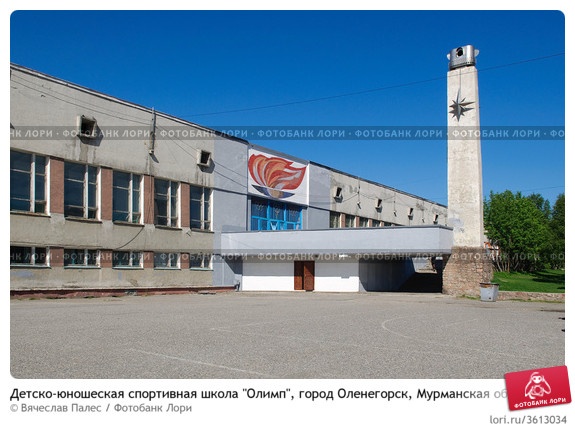 Наш адрес: г.Оленегорск  ул. Строительная 47Наш адрес: г.Оленегорск  ул. Строительная 47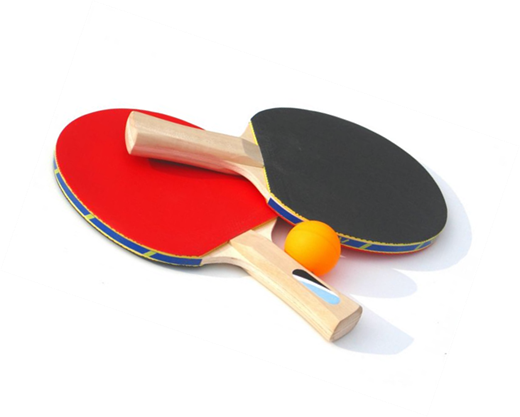 ИГРАЯ В ТЕННИС - УЛУЧШАЕШЬ                ЗРЕНИЕ